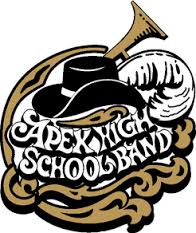 Apex High School Band BoardMinutes from, Thursday 9/10/2015Meeting called to order at 7:00pmBand Director’s Report – Daniel Jarvis (djarvis@wcpss.net)7:07PM  Mr. Jarvis -Announced his Remind 101 communication instructions for band parents (instructions are on the band website), Competition locations and dates are on the website. Mr. Jarvis emphasized the importance of supporting music education and introduced mattress sale rep.Booster President’s Report – Terri Piasecki (bb_president@apexhighband.org)Terri welcomed the Band Boosters. 57 Parents attended (including marching band and academic band parents). 2nd Vice President’s Report –Sandra Hershberger (bb_2ndvp@apexhighband.org)Mattress Sale info was    presented by Clint Stovall of CFS  - will discussed who the mattress sale works, and emphasized that members need to spread the word, tell everyone they know about the mattress sale since 1 in 10 people are in the market for a new mattress.   Members who bought a mattress last year, needs to find a member to buy one in their place this year. .Committee Reports:7:30PM  Committee Reports - Committee Chairs present gave reports:  Grocery Card/Scrip Chair - if you shop Lowes Food, see Chris McCarthy for gift cards to earn 6%, Sign up for presto pay to use Scrip app on your phone - earn while you shop and dine.Social Committee - busy planning middle school, senior nightProps Committee - has dance platform, large drum platform, and one other prop still working out design kinks. Chaperone Committee - Chaperones needed for football games, competitions, parades: Signup via Signup GeniusSewing Committee:  Finishing up the red inserts for uniformsVolunteer Committee:  Looking for Signup Genius links?  Just log into your account and you will see all of the signups you are invited to.  All volunteers must register with WCPSS.Fundraising - Mattress Sale Oct 3rd.  Considering Krispy Kreme sale at concerts, chipotle net $815.96, car wash net $1324.35, Go play Save is wrapping up please turn in unsold books, and/or money to Stella on Wed 9/16;  8:30PM Meeting Adjourned.  